RaportTygodniowyo sytuacji narynkach finansowychRynek walutowyRynek akcjiPoniedziałek, 31 października 2016 rokuKurs USD/PLN – perspektywa długoterminowa, kurs z 29 października 2016 roku = 3,9495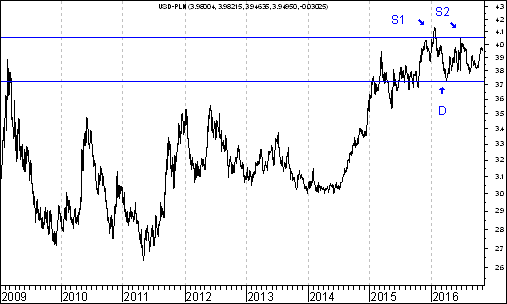 Kurs dolara amerykańskiego (w złotych) przebił zaznaczony na wykresie trend wzrostowy poprowadzony przez dołki z 9 lipca 2014 roku oraz 14 października 2015 roku. Pojawiła się szansa na wybicie z na razie tylko hipotetycznej formacji podwójnego szczytu. Dojdzie do tego wybicia, gdy kurs USD/PLN osiągnie (na zamknięciu notowań) poziom dołka z 4 kwietnia 2016 roku (3,7230 zł.). Realna perspektywa zmiany trendu ze wzrostowego na spadkowy może być związana z perspektywą napływu kapitału zagranicznego na polski rynek akcji. Średnia ruchoma z 200 sesji próbuje zmienić trend na spadkowy. Kurs EUR/PLN – perspektywa średniookresowa, kurs z 29 października 2016 roku = 4,3381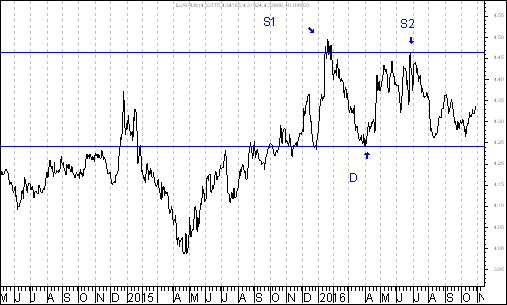 Kurs euro amerykańskiego (w złotych) przebił zaznaczony na wykresie trend wzrostowy poprowadzony przez dołki z 27 kwietnia oraz 29 grudnia 2015 roku. Pojawiła się szansa na wybicie z na razie tylko hipotetycznej formacji podwójnego szczytu. Dojdzie do tego wybicia, gdy kurs USD/PLN osiągnie (na zamknięciu notowań) poziom dołka z 4 kwietnia 2016 roku (4,2409 zł.). Realna perspektywa zmiany trendu ze wzrostowego na spadkowy może być związana z perspektywą napływu kapitału zagranicznego na polski rynek akcji. Średnia ruchoma z 200 sesji próbuje zmienić trend na spadkowy. WIG20 stoi przed ogromną szansą na relatywne umocnienie !W poprzednim tygodniu indeks WIG20 pokazał bardzo dużą siłę. Zyskał bowiem na wartości 3,7 %. W rezultacie pojawia się szansa na to, że nadchodzi lepszy okres dla tego indeksu. Liderami zwyżek w gronie spółek o największej kapitalizacji były: Lotos (wzrost kursu o 12,8 %), PKN Orlen (wzrost o 8,0 %), PZU (wzrost o 6,4 %), PKO BP (wzrost o 6,4 %), Eurocash (wzrost o 6,2 %) oraz Enea (wzrost o 6,0 %). Na początku warto spojrzeć na wykres siły względnej WIG20/S&P500. Na wykresie tym od szczytu ustanowionego w dniu 25 października 2007 roku trwa trend spadkowy. Pojawiły się jednak pewne symptomy wskazujące na możliwość odwrócenia tego niekorzystnego trendu. WIG20/S&P500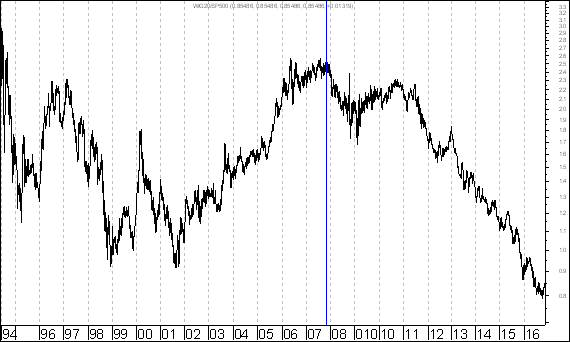 Kiedy bowiem przyjrzymy się dokładniej wykresowi tej siły względnej można zauważyć, że przebita została spadkowa linia trendu poprowadzona przez szczyty z września 2015 roku oraz marca 2016 roku, co zostało przedstawione na kolejnej stronie ,,Raportu Tygodniowego”. Po drugie doszło do wybicia z formacji podwójnego dna z dołkami ukształtowanymi w dniach: 8 lipca oraz 30 września 2016 roku. Wybicie z tej formacji stwarza szansę na dalsze wzrosty, czyli lepsze zachowanie indeksu WIG20 niż indeksu S&P500. Dzięki temu można powiedzieć, że prawdopodobnie mogą pojawić się jakieś czynniki fundamentalne, które stwarzają szasnę na relatywne umocnienie indeksu WIG20 w stosunku do nie tylko indeksu S&P500, lecz także  w stosunku do innych indeksów zagranicznych. Przy okazji warto zauważyć, że w okresie ostatnich 10 lat indeks WIG20 stracił na wartości 41,3 % i był z punktu widzenia stopy zwrotu jednym z najsłabszych indeksów na świecie. Być może obecnie sytuacja ma szansę się powoli zacząć odwracać. WIG20/S&P500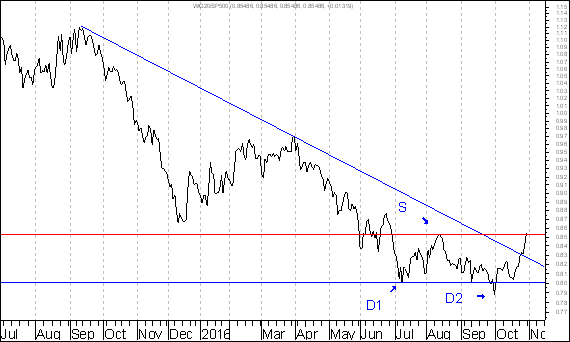 Tabela: Zmiana wybranych indeksów na przestrzeni ostatnich 10 lat (dane według stanu na 28 października 2016 roku)Źródło: portal http://stooq.pl/Serwis Stooq prowadzony jest przez Akcje.net j.d.g. Jego misją jest publikowanie informacji z rynków finansowych. Strona działa na rynku od 2000 roku (jako firma od 2002 roku). Do września 2006 roku nazwą wiodącą było "Akcje.net", po czym została ona zmieniona na "Stooq".http://stooq.pl/stooq/Przy okazji warto także przyjrzeć się wykresowi kursu akcji spółki Lotos. Przebicie spadkowej linii trendu poprowadzonej przez szczyty z 2013, 2014 oraz 2016 roku było tak zdecydowane i dynamiczne, że można oczekiwać dalszych zwyżek kursu. LOTOS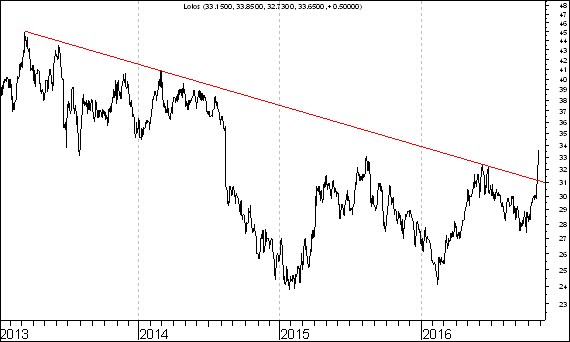 Portfel fundamentalnyCo to jest spólka ..atrakcyjna fundamenatlnie” ?22 lutego 2015 roku pojawiło się na stronie internetowej http://analizy-rynkowe.pl/ opracowanie zatytułowane ,,Co to właściwie znaczy, że spółka jest ,,atrakcyjna fundamentalnie” ? – próba refleksji…”. Opracowaniu tym przedstawiłem koncepcję 3 kryteriów, wedle których można uznać daną spółkę za ,,atrakcyjną fundamentalnie”. Wyrażam przekonanie, że z punktu widzenia inwestora giełdowego ,,spółka atrakcyjna fundamentalnie” to spółka charakteryzująca się obecnie takimi wskaźnikami fundamentalnych, których poziom sprzyja wysokiej stopie zwrotu z akcji tej spółki w przyszłości.Dla pewnego uproszczenie i zarazem uszczegółowienia przyjmę, ze ,,spółka atrakcyjna fundamentalnie” w roku T to spółka charakteryzująca się takim wskaźnikami fundamentalnych w roku T, których poziom sprzyja wysokiej stopie zwrotu z akcji tej spółki w  roku T+1. Warto zauważyć, że 22 lutego 2016 roku opublikowałem listę 6 spółek ,,atrakcyjnych fundamentalnie”.http://analizy-rynkowe.pl/lista-6-spolek-atrakcyjnych-fundamentalnie/Przypomnę, że spółka ,,atrakcyjna fundamentalnie” powinna być umieszczona (na przestrzeni ostatnich 12 miesięcy) w rubryce ,,Wykres do przemyślenia” a poza tym powinna spełniać 3 kryteria fundamentalne”Kryterium 1C/WK niższy od 1,0Kryterium 2Płynność bieżąca wyższa od 1,5Kryterium 3Rentowność/Płynność (czyli rentowność sprzedaży w %/płynność bieżąca w krotnościach) niższa od 3,0,,Spółką atrakcyjną fundamentalną” jest ta, której akcje są tanio wycenione w stosunku do wartości księgowej, która charakteryzuje się relatywnie wysoką zdolnością do regulowania swych zobowiązań wobec dostawców oraz banków (o czym świadczy wysoki wskaźnik płynności bieżącej a poza tym charakteryzuje się stosunkowo niską rentownością (można bowiem założyć, że skoro rentowność jest obecnie relatywnie niska to w przyszłości wzrośnie, a kurs akcji będzie rósł dyskontując ów przyszły wzrost rentowności; kursy akcji dyskontują bowiem przyszłość).Oto aktualny skład nowego ,,portfela fundamentalnego” i zachowanie kursów akcji poszczególnych spółek w okresie od 19 lutego do 28 października 2016 roku.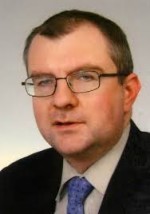 Rubryka,,Wykres do przemyślenia”Sławomir Kłusekanalizy-rynkowe.plŚrednia procentowa zmiana kursu akcji spółki po wprowadzeniu jej do rubryki ,,Wykres do przemyślenia” w okresie 12 pierwszych miesięcy po jej wprowadzeniu do tej rubryki była dotychczas lepsza o 21,6 punku procentowego od WIG-uPodsumowaniewedług stanu na 28 października 2016 roku  Dla 36 przypadków wprowadzenia spółki do rubryki ,,Wykres do przemyślenia” można już obliczyć poziom 12-miesięcznej procentowej zmiany kursu akcji po wprowadzeniu danej spółki do rubryki ,,Wykres do przemyślenia” Oto lista tych 36 przypadków: IMMOBILELENANETMEDIARAFAKOBORYSZEWERBUDIF CAPITALCAPITAL PARTNERSASSECO POLANDCD PROJEKTSYGNITYSTALPRODUKTELEKTROTIMRELPOLTAURON POLSKA ENERGIATESGASENEA PROCAD PKO BPMERCORCOMARCHMUZALUBAWAATREMMOSTOSTAL WARSZAWACERAMIKA NOWA GALAPOLNORDTIMUNIMA 2000ROPCZYCEEUROCASH AGORANETMEDIA (po raz drugi) STALPRODUKT (po raz drugi) CYFROWY POLSATDĘBICAZmiana kursu akcji spółki w okresie 12 pierwszych miesięcy po wprowadzeniu spółki do rubryki ,,Wykres do przemyślenia” oraz zmiana indeksów: WIG 20, WIG, mWIG40 oraz sWIG80 w tym okresie (kolejność według kolejności wprowadzania do rubryki od najwcześniej wprowadzonych do najpóźniej wprowadzonych)Wniosek końcowyProcentowa zmiana kursu akcji spółki po wprowadzeniu jej do rubryki ,,Wykres do przemyślenia” w okresie 12 pierwszych miesięcy po jej wprowadzeniu do tej rubryki wynosiła średnio plus 12,3 %. Procentowa zmiana indeksu WIG 20 w tym okresie wynosiła minus 18,4 %, indeksu WIG minus 9,3 %,  indeksu mWIG 20 plus 0,7 % a  indeksu sWIG80 plus 4,8 %Dodatek graficzny: Średnia procentowa zmiana kursu akcji spółki po wprowadzeniu jej do rubryki ,,Wykres do przemyślenia” w okresie 12 pierwszych miesięcy po jej wprowadzeniu do tej rubryki oraz średnia procentowa zmiana 4 kluczowych indeksów polskiego rynku akcji w tym okresie Generalny wniosek:kursy akcji spółki po wprowadzeniu jej do rubryki ,,Wykres do przemyślenia” zasadniczo rzecz biorąc wykazują relatywną przewagę nad indeksami:  WIG20, WIG, WIG40 oraz sWIG80Aby dowiedzieć się które spółki będą umieszczane w rubryce ,,Wykres do przemyślenia” warto często odwiedzać stronę internetową analizy-rynkowe.plWnioski końcoweKurs dolara amerykańskiego (w złotych) przebił zaznaczony na wykresie trend wzrostowy poprowadzony przez dołki z 9 lipca 2014 roku oraz 14 października 2015 roku. Pojawiła się szansa na wybicie z na razie tylko hipotetycznej formacji podwójnego szczytu. Dojdzie do tego wybicia, gdy kurs USD/PLN osiągnie (na zamknięciu notowań) poziom dołka z 4 kwietnia 2016 roku (3,7230 zł.). Realna perspektywa zmiany trendu ze wzrostowego na spadkowy może być związana z perspektywą napływu kapitału zagranicznego na polski rynek akcji. Średnia ruchoma z 200 sesji próbuje zmienić trend na spadkowy.Kurs euro amerykańskiego (w złotych) przebił zaznaczony na wykresie trend wzrostowy poprowadzony przez dołki z 27 kwietnia oraz 29 grudnia 2015 roku. Pojawiła się szansa na wybicie z na razie tylko hipotetycznej formacji podwójnego szczytu. Dojdzie do tego wybicia, gdy kurs USD/PLN osiągnie (na zamknięciu notowań) poziom dołka z 4 kwietnia 2016 roku (4,2409 zł.). Realna perspektywa zmiany trendu ze wzrostowego na spadkowy może być związana z perspektywą napływu kapitału zagranicznego na polski rynek akcji. Średnia ruchoma z 200 sesji próbuje zmienić trend na spadkowy.Początkowo indeks amerykańskiego rynku akcji S&P500 wybił się z formacji podwójnego szczytu, co zapowiadało spadki. Wkrótce jednak indeks zaczął dynamicznie rosnąć. Przebił poziom wyższego szczytu. W rezultacie doszło do ,,spalenia” formacji podwójnego szczytu. Pojawił się wiec bardzo silny sygnał kupna. Na wykresie siły względnej WIG20/USD-PLN stworzonej w oparciu o dane kwartalne w pobliżu ważnej linii wsparcia pojawiła się formacja harami, co stwarza szansę na wzrosty indeksu WIG20 związane z realną napływu kapitału zagranicznego. Wskaźnik C/WK dla indeksu WIG20 jest bardzo niski i wynosi 1,1. Co ciekawe na sile względnej WIG20/S&P500 doszło do wybicia z formacji podwójnego dna z dołkami ukształtowanymi w dniach: 8 lipca oraz 30 września 2016 roku. Wybicie z tej formacji stwarza szansę na dalsze wzrosty, czyli lepsze zachowanie indeksu WIG20 niż indeksu S&P500. Dzięki temu można powiedzieć, że prawdopodobnie mogą pojawić się jakieś czynniki fundamentalne, które stwarzają szasnę na relatywne umocnienie indeksu WIG20 w stosunku do nie tylko indeksu S&P500, lecz także  w stosunku do innych indeksów zagranicznych.Opracował: Sławomir Kłusek, 31 października 2016 rokuPowyższy raport stanowi wyłącznie wyraz osobistych opinii autora. Treści zawarte na stronie internetowej analizy-rynkowe.pl  stanowią „rekomendacji” w rozumieniu przepisów Rozporządzenia Ministra Finansów z dnia 19 października 2005 r. w sprawie informacji stanowiących rekomendacje dotyczące instrumentów finansowych, lub ich emitentów (Dz.U. z 2005 r. Nr 206, poz. 1715). Autor nie ponosi odpowiedzialności za jakiekolwiek decyzje inwestycyjne podjęte na podstawie treści zawartych na stronie internetowej analizy-rynkowe.pl.IndeksStopa zwrotuArgentyna – Merval+910,0 %Niemcy – DAX30  +70,9 %Brazylia – Bovespa  +65,3 %USA – S&P 500  +54,3 %Korea Południowa – KOSPI  +48,9 %Węgry – BUX  +32,8 %Japonia – NIKKEI 225    +6,7 %Francja – CAC40  -15,2 %Rosja - RTS  -37,6 %Polska – WIG20  -41,3 %Instrument finansowyKurs 1 akcji  19.02.2016Kurs 1 akcji  28.10.2016Zmiana (w %)Akcja spółki Agora11,60 zł.10,90 zł.  -6,0Akcja spółki Nowa Gala1,20 zł.1,16 zł.  -3,3Akcja spółki  Netmedia5,03 zł.6,95 zł.+38,2Akcja spółki Stalprodukt237,10 zł.451,95 zł.+90,6Akcja spółki Tesgas3,19 zł.3,41 zł.  +6,9Akcja spółki Unima 20002,30 zł.2,83 zł.+23,0Średnio+24,9WIG 201 841,06 pkt.1 817,79 pkt.  -1,3Nazwaspółki giełdowej Zmiana kursu akcji w %Zmiana WIG-u 20  w % Zmiana WIG-u  w % Zmiana mWIG-u 40  w % Zmiana sWIG-u  80 w % IMMOBILE  15,2-15,5-6,7 2,08,2LENA  11,3-15,5-6,7 2,08,2NETMEDIA  55,4-15,5-6,7 2,08,2RAFAKO  58,1-15,5-6,7 2,08,2BORYSZEW-20,8-12,5-4,6 2,86,2ERBUD  24,2-12,2-5,3 1,75,9IF CAPITAL    2,3-13,2-7,8-1,35,5CAPITAL PARTNERS  29,7-15,8-8,7-1,53,6ASSECO POLAND  19,9-15,8-8,5-1,03,7CD PROJEKT  61,5-15,8-8,5-1,03,7SYGNITY-49,9-15,8-8,5-1,03,7STALPRODUKT  13,9-16,7-8,3-0,55,0TAURON PE-38,0-11,6-2,4 8,19,7ELEKTROTIM114,5-13,1-2,4 8,19,7RELPOL  -3,3-13,1-3,8 6,59,2TESGAS -14,4-13,1-4,1 6,08,4ENEA-19,8-16,4-6,8 3,79,1PROCAD  73,6-19,9-9,92,08,2PKO BP-27,8-20,4-10,12,39,8MERCOR  5,7-25,5-15,4-3,44,5COMARCH-1,3-19,7-9,6 2,49,1MUZA-15,0-28,6-15,9-3,74,1LUBAWA-29,7-26,3-14,9-4,2-0,1ATREM-11,1-24,5-15,6-5,1-1,8MOSTOSTAL WARSZAWA100,1-22,6-14,9-6,7-5,0Nazwaspółki giełdowej Zmiana kursu akcji w %Zmiana WIG-u 20  w % Zmiana WIG-u  w % Zmiana mWIG-u 40  w % Zmiana sWIG-u  80 w % CERAMIKA NOWA GALA 15,2-20,8-13,0-5,4 0,2POLNORD16,8-26,1-17,1-7,8-0,9TIM19,6-24,5-16,1-7,9 2,1UNIMA 2000 -3,9-24,5-16,1-7,9 2,1ROPCZYCE -5,1-24,5-16,1-7,9 2,1EUROCASH  -2,4-19,8-11,8-6,4 1,4AGORA  0,0-16,1  -5,4  8,7 8,1BZWBK  3,6-18,0  -7,0  8,2 6,8NETMEDIA15,8-17,6  -6,8  8,8  0,1STALPRODUKT30,8-17,6  -6,8  8,8  0,1CYFROWY POLSAT-4,5-18,6  -7,8  7,3  6,8DĘBICA18,1-19,0  -8,0  7,7  6,1ŚREDNIO12,3-18,4-9,30,74,8